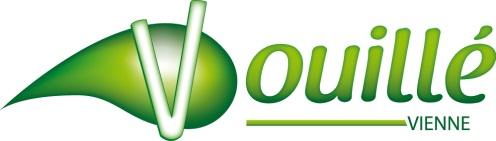 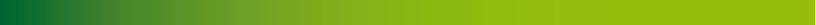 ARRETE N° 39 V /2023Réglementant la circulation et le stationnement sur la commune de VouilléVu la loi n° 82.213 du 2 Mars 1982 relative aux droits et libertés des communes, des départements et régions,Vu le code de la route et les articles R 37.1 et R 46,Vu le code général des collectivités territoriales et notamment les articles L 2212.2, L 2213, L 2213.5 et L 2512.13,Vu l’arrêté interministériel du 15 Juillet 1974 approuvant la 8ème partie de la signalisation temporaire du livre I de l’instruction interministérielle sur la signalisation routière, modifié par l’arrêté du 6 Novembre 1992,Vu le décret n° 86.475 du 14 Mars 1986 relatif à l’exercice de pouvoir de police en matière de circulation routière et modifiant certaines dispositions du code de la route,Considérant la demande des services techniques municipaux en date du 23 février 2023,Considérant la réfection du terre-plein central, il est nécessaire de réglementer la circulation rue du Lac (commune de Vouillé) ;ARRETEArticle 1er. - En raison de la réfection du terre-plein central rue du Lac, la circulation sera interdite rue du Lac en direction de la RN 149. Il sera interdit à tous les véhicules de stationner aux abords du chantier. Une déviation sera mise en place par la rue des Maillots et la rue des Oiseaux.La sortie du centre commercial du Val Montour se fera, exceptionnellement, par le sens montant de la rue du Lac.Cet arrêté prendra effet le mardi 07 mars 2023 pour une durée prévisionnelle de 4 jours, de 09 heures à 16 h 30.Article 2.- La signalisation réglementaire sera posée par le pétitionnaire sous le contrôle des services techniques de la Mairie de Vouillé.Article 3.- Ampliation du présent arrêté sera transmise à :Services techniques municipauxMonsieur le Commandant de la brigade de VOUILLE	Vouillé, le 23 février 2023	Éric MARTIN